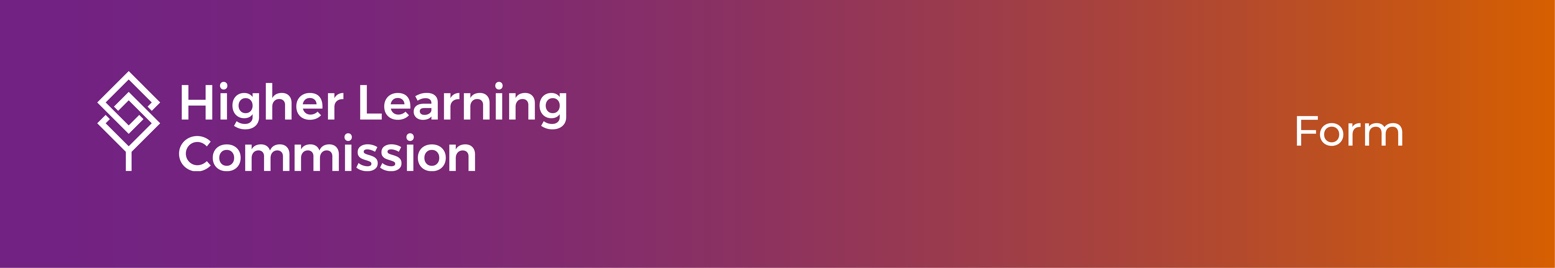 Financial Panel ReportAnalysis and RecommendationPanel members should review the institutional report and supplementary documents and provide their analysis and recommendation on whether the institution is at risk of not meeting the Criteria for Accreditation. If the panel decides that additional information is necessary to make a recommendation, the panel lead should contact HLC to obtain that information. See the Financial and Non-financial Indicator Process for additional details.

Submission Instructions
After ensuring that all parts of the form are complete, the panel lead should upload the Financial Panel Report to the panel page in Canopy.Institution:      City:      	State:      Date of panel review:      
Financial Panel members:Previous HLC action regarding the institution’s financial report (if applicable):Items addressed in the report:
Panel Analysis
Panel RecommendationsThe panel has reviewed and evaluated the institutional documents provided (report and supplementary documents) in making its recommendation.  Accept Report. The panel concludes that the institution has substantially met its commitment in its report on financial indicators. Rationale:  Accept Report With Qualifications. Overall, the institution addressed the financial concerns adequately. However, the panel has concerns on the following matters that the institution should consider in future planning. Specific concerns:  Accept Report With Monitoring. The panel has concerns that the institution may be at continued financial risk, explained below. The panel is recommending the following monitoring:  Interim Report—due no sooner than three months from the date of action*  Focused Visit—to occur no sooner than six months from the date of action**HLC staff may adjust this follow-up to be included in future monitoring or a visit already scheduled with the institution. Specific financial risks, with explanation: